Junta Municipal El Carretón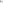 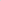 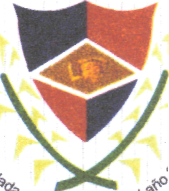 Fundada el 17 de agosto del 2002                                                                        RNC: 430035203Tel.: 809-519-8294D.M. CARRETON, PROVINCIA PERAVIA	Jueves 7 de marzo  2024.A la:                                                Lic. Santa Josefina Báez Méndez.       Directora Municipal  De la:	                         Sra. Carla Alejandra VittiniMuy cortésmente me dirijo a usted, primero para saludarles y al mismo tiempo saber que se encuentra bien usted y los suyos, la presente es para comunicarse que, durante el mes de febrero no recibimos ninguna solicitud de información a la (OAIM),de nuestra Junta Municipal.SRA.CARLA ALEJANDRA VITTINIENC. De libre Acceso a la Información Pública.C/Duarte #20 Distrito Municipal el Carretón Bani Provincia Peravia Republica Dominicana.                              Cel:809-519-8294Email: juntamunicipalelcarreton@gmail.comAsunto:Informe de Solicitud de Información.